Rozwój fizyczno - ruchowy dziecka idącego do pierwszej klasy.Chętnie uczestniczy w ćwiczeniach gimnastycznych i zabawach ruchowych.Biega w różnych kierunkach bez potrąceń, omijając przeszkody.Potrafi wykonywać podskoki obunóż i na jednej nodze.Potrafi chwytać i odrzucać piłkę.Rzuca piłką do celu.Potrafi toczyć piłkę przed sobą jedną i dwoma rękami.Potrafi wchodzić na ławeczkę, przechodzi po niej i potrafi z niej zeskoczyć.Wspina się na drabinki.Buduje z drobnych klocków.Potrafi zapinać i rozpinać guziki oraz suwak. Wiąże buty. 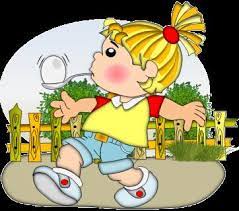 